ЭЛЕКТРОННЫЙ ПАСПОРТ ДОСТУПНОСТИФМЗКУЛЬТУРНО-ОЗДОРОВИТЕЛЬНЫЙ КОМПЛЕКСОСНОВНЫЕ ЗОНЫ НА ОБЪЕКТЕ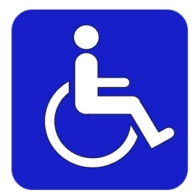 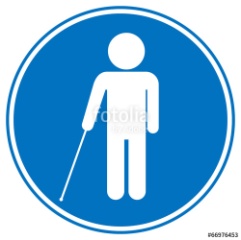 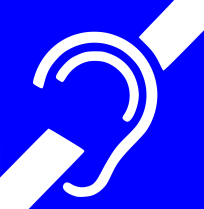 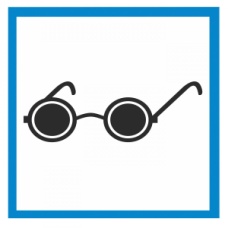 ВХОДНАЯ ГРУППА И ПУТИ ДВИЖЕНИЯ К ЗОНЕ ОКАЗАНИЯ УСЛУГПАРКОВОЧНОЕМЕСТОТЕРРИТОРИЯ ЗОНАОКАЗАНИЯ ОБРАЗОВАТЕЛЬНЫХ УСЛУГСАНИТАРНО-ГИГИЕНИЧЕСКОЕ ПОМЕЩЕНИЕРАЗМЕЩЕНИЕ ОБОРУДОВАНИЯ И НОСИТЕЛЕЙ ИНФОРМАЦИИ С УЧЕТОМ ПОТРЕБНОСТЕЙ ИНВАЛИДОВДУБЛИРОВАНИЕ ЗВУКОВОЙ И ЗРИТЕЛЬНОЙ ИНФОРМАЦИИ, В ТОМ ЧИСЛЕ С ИСПОЛЬЗОВАНИЕМ ШРИФТА БРАЙЛЯдоступно полностьюДОСТУПНО ЧАСТИЧНО ДОСТУПНО УСЛОВНО ВХОДНАЯ ГРУППА И ПУТИ ДВИЖЕНИЯ К ЗОНЕ ОКАЗАНИЯ УСЛУГЦентральный вход в здание оборудован пандусами. Ширина дверных проемов более 0,9 м. кнопки вызова сотрудника  на входе в здание нет. ПАРКОВОЧНОЕ   МЕСТООбустроенных парковочных мест для инвалидов нет.ТЕРРИТОРИЯ УЧЕБНО-ПРОИЗВОДСТВЕННЫХ МАСТЕРСКИХТерритория мастерских частично соответствует  условиям беспрепятственного и удобного передвижения инвалидов и лиц с ограниченными возможностями здоровья. ЗОНА ОКАЗАНИЯ ОБРАЗОВАТЕЛЬНЫХ УСЛУГЧастично  могут предоставляться  услуги физкультуры и спортаСАНИТАРНО-ГИГИЕНИЧЕСКОЕ ПОМЕЩЕНИЕНе имеется специально оборудованных санитарно-гигиенических помещений  для инвалидов и ЛОВЗ.  РАЗМЕЩЕНИЕ ОБОРУДОВАНИЯ И НОСИТЕЛЕЙ ИНФОРМАЦИИ С УЧЕТОМ ПОТРЕБНОСТЕЙ ИНВАЛИДОВИмеются  системы противопожарной сигнализации, речевого   оповещения людей о пожаре, а также оборудованы пути эвакуации.ДУБЛИРОВАНИЕ ЗВУКОВОЙ И ЗРИТЕЛЬНОЙ ИНФОРМАЦИИ, В ТОМ ЧИСЛЕ С ИСПОЛЬЗОВАНИЕМ ШРИФТА БРАЙЛЯДублирование информации с использованием шрифта Брайля нет.